Supplementary InformationSupplementary Table S1: Sources used to determine modelling parameters for basic Ecopath estimates. Supplementary Table S2: Modelling scenarios and respective Ecotracer input data for model kinetic parameters.Supplementary Table S3: Functional group input data for the Galápagos penguin (GP) model based on the baseline scenario.Supplementary Table S4: Functional group input data for the Bolivar Channel Ecosystem (BCE) model based on the baseline scenario.Supplementary Table S5: Linear regression data for the GP EwE model with the baseline scenario showing the significant relationship between predicted concentrations of microplastics (log-transformed data) and trophic levels in the GP model at years 1, 25, 50, and 100. The antilog of the regression slope was used to determine TMF (i.e., TMF= 10b).*Statistically significant linear regression Supplementary Table S6: Bioaccumulation factor (BAF), bioconcentration factor (BCF), and predator-prey biomagnification factors (BMFTL) from average microplastic concentration (g/kg) from selected predator-prey combinations in the Galápagos penguin food web model.Supplementary Table S7: Linear regression data for the BCE with the baseline scenario showing the significant relationship between predicted concentrations of microplastics (log-transformed data) and trophic levels in the GP model at years 1, 25, 50, and 100. The antilog of the regression slope was used to determine TMF.*Statistically significant linear regressionSupplementary Table S8: Bioaccumulation factor (BAF), bioconcentration factor (BCF), and predator-prey biomagnification factors (BMFTL) from average microplastic concentration (g/kg) from selected predator-prey combinations in the BCE web model.A) B) C) D)Supplementary Figure S1: Assessment of the model bias using the (A-B) Galápagos penguin (GP) and (C-D) Bolivar Channel Ecosystem (BCE) models run with Ecotracer to project microplastic concentration simulations from year 1 to 100 as predicted microplastic concentrations in the abiotic and biotic compartments. Results are presented by seawater microplastic abundance, microplastic concentrations in zooplankton, microplastic concentrations in anchovies, and microplastic concentrations in mullets. Predicted data is compared to empirically measured data on anthropogenic particle concentrations in Galápagos seawater and ingestion rates for zooplankton, anchovies, and mullets collected in October 2021. Two scenarios are presented for each model: GP model baseline (A), GP 99% elimination rates (B), BCE model baseline (C), BCE 99% elimination rates (D).ReferencesSee references in the main text.DietBiomass (t/km2)Q/B & P/B Galápagos penguin[48,54,57,62,70; E. Espinoza pers. Comm., Galápagos National Park, October 2021, unpublished data]0.125 [54]Q/B = 60.3P/B = 0.067[54]Barracuda[54]13.06[54]Q/B = 3.9P/B = 0.063Fishbase Life-history: Sphyraena idiatesMullet[54]22.6 [54]Q/B = 10.9P/B = 2.8Fishbase Life-history: Mugil galapagensisAnchovy, Herring, Sardines, Salema[54,71–73]19 [54] Q/B = 15P/B = 4.6FishbaseLife-history: Brachygenys jessiae, Sardinops sagax, Anchoa nasus, Opisthonema berlangaiDecapods[54]14.48 [54]Q/B = 11.95P/B = 0.687Sealifebase Scyllarides astoriPredatory zooplankton[54]15 [54]Q/B = 99.13P/B =45[54] Herbivorous zooplankton[54]22 [54]Q/B = 200P/B = 36[54]MacroalgaeNA800.47 [54] NAMicroalgae/phytoplanktonNA31.16 [54]NADetritusNA500 [54]NAScenarioDescriptionInitial concentration & base inflow (t/km2)Decay RateDirect absorption rate for zooplankton(g/kg)Elimination rates1Baseline4.11x10-2 0.02837.38x10-2Table 52High Environmental Concentration7.83x10-20.02837.38x10-2Table 53Low Environmental Concentration3.9x10-30.02837.38x10-2Table 54Elimination rates changed to 99% eliminated in 1 day4.11x10-20.02837.38x10-2All groups set to 0.99Group nameDirect absorption rateProp. of contaminant excreted1Galápagos Penguin0.3332Barracuda0.023Mullet0.033334Anchovy, Herring, Sardines, Salema0.025Decapods0.076Predatory zooplankton7.38x10-70.147Herbivores zooplankton7.38x10-70.148Macroalgea9Microalgea/phytoplankton10DetritusGroup nameDirect absorption rateProp. of contaminant excreted1Phytoplankton2Macroalgae + others3Surgeonfishes, chubs and giant damiselfishes0.024Sea cucumbers and other0.145Herbivorous zooplankton7.38x10-70.146Sea turtles and marine iguanas07Small hervivorous gastropods0.148Sponges and polichaetes0.149Gorgonians0.1410Parrotfish0.0211Mullets0.03312Benthic omnivorous fish0.0213Anemones and zoanthids0.1414Sea stars and sea urchins0.1415Planktivorous reef fish (>15cm)0.0216Small planktivorous reef fish0.0217Lobsters0.0718Predatory zooplankton7.38x10-70.1419Big gastropods and other sea stars0.1420Small predator gastropods0.1421Benthic predatory fish (<30cm)0.0222Benthic predatory fish (>30cm)0.0223Barracudas0.0224Groupers0.0225Jacks and mackerels0.0226Rays0.0227Predatory marine mammals0.3328Seabirds0.3329Sharks0.0230DetritusStatistical regression parametersYear 1Year 25Year 50Year 100Correlation Coefficient (r)0.870.930.930.92Coefficient of determination (r2)75.56%86%86%85%Slope for least square line (b)0.84991.611.741.79y-intercept for least square line-10.7613-11.41-11.54-11.65P-value*0.0110.00280.00280.0032TMF7.0840.755.061.7Predatory zooplankton with prey set to herbivorous zooplanktonPlanktivorous fish with prey set to predatory zooplanktonPlanktivorous fish with prey set to herbivorous zooplanktonMullet with prey set to detritusGalápagos penguin with prey set to planktivorous fishGalápagos penguin with prey set to mulletGalápagos penguin with prey set to decapodsBAF4.36x10-84.92x10-84.92x10-82.26x10-85.90x10-55.90x10-55.90x10-5BCF4.36x10-84.92x10-84.92x10-82.26x10-85.90x10-55.90x10-55.90x10-5BMFTL3.506.843.0611.3123917962308Statistical regression parametersYear 1Year 25Year 50Year 100Correlation Coefficient (r)0.620.790.790.79Coefficient of determination (r2)38.83%62.65%61.87%61.87%Slope for least square line (b)0.801.201.221.22y-intercept for least square line-11.1-10.7-10.6-10.6P-value*0.00058.8x10-71.15x10-61.148x10-6TMF6.1715.816.616.6Predatory zooplankton with prey set to herbivorous zooplanktonPlanktivorous fish with prey set to predatory zooplanktonPlanktivorous fish with prey set to herbivorous zooplanktonMullet with prey set to detritusSeabirds with prey set to planktivorous fishSeabirds with prey set to mulletSeabirds with prey set to lobsterBAF7.34x10-86.62 x10-86.62x10-81.14x10-85.85x10-75.85x10-75.85x10-7BCF7.34x10-86.62 x10-86.62x10-81.14x10-85.85x10-75.85x10-75.85x10-7BMFTL4.57-2.73-2.7318.38.6136.975.8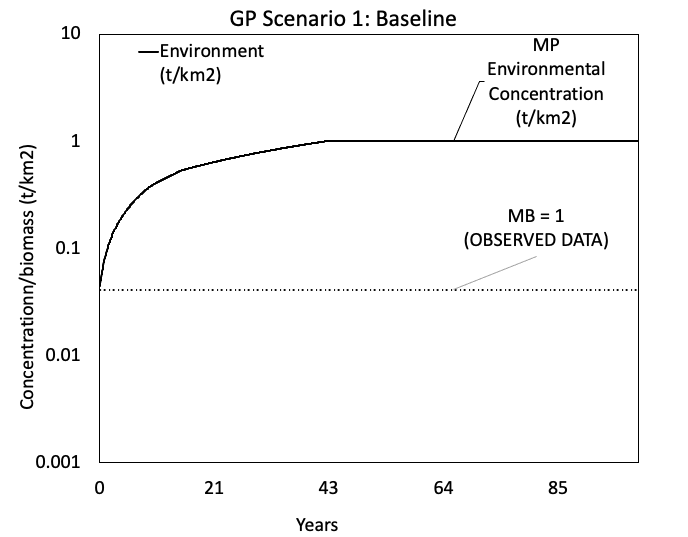 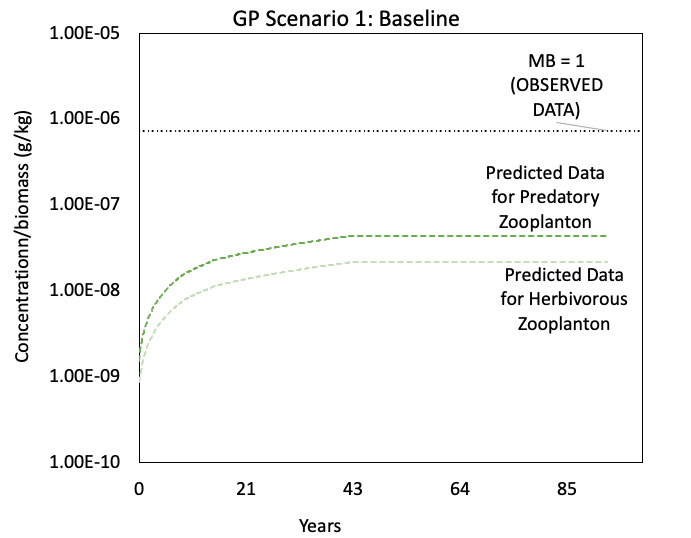 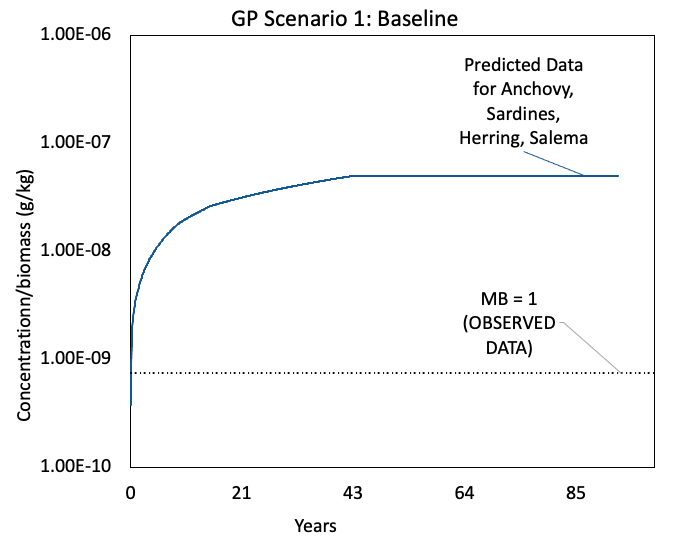 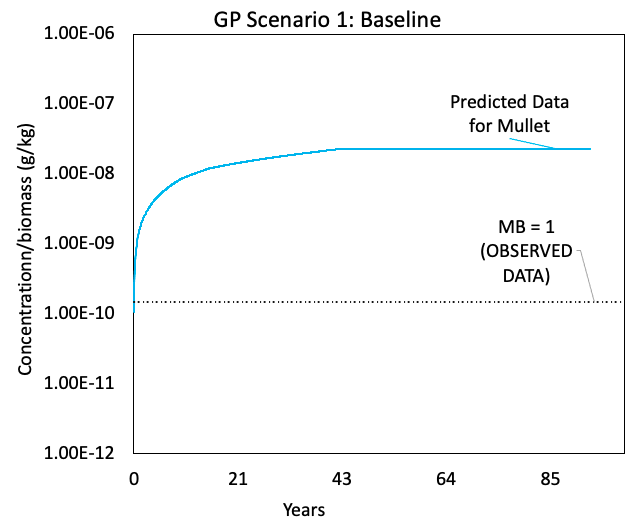 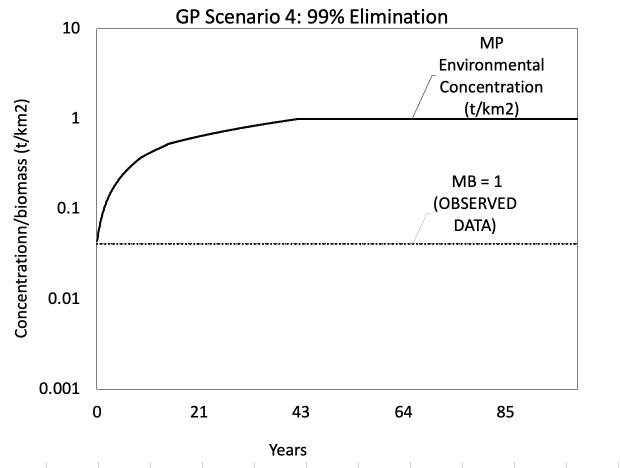 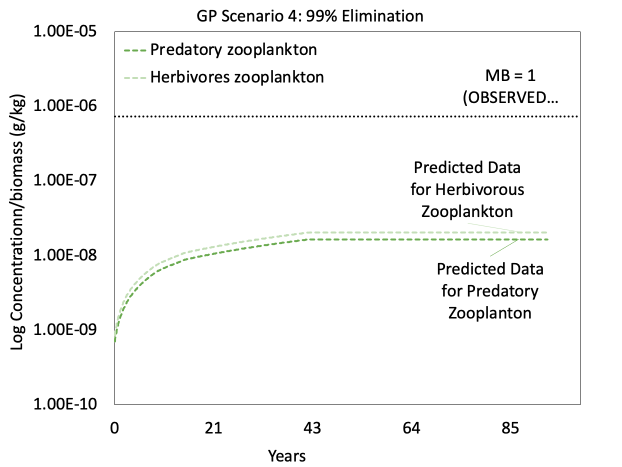 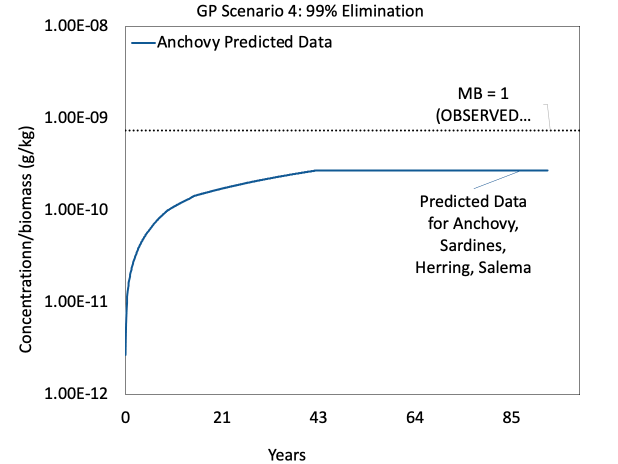 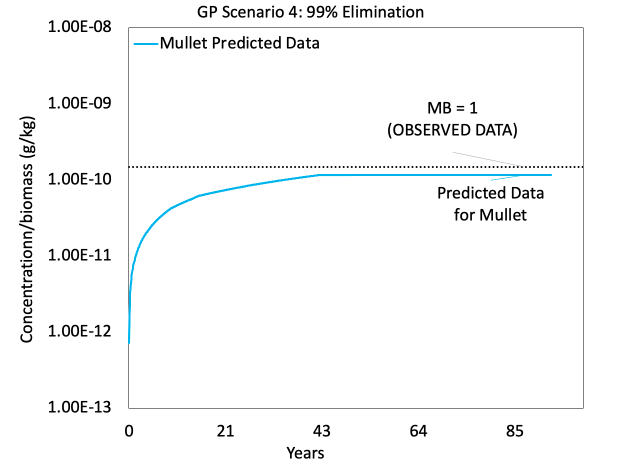 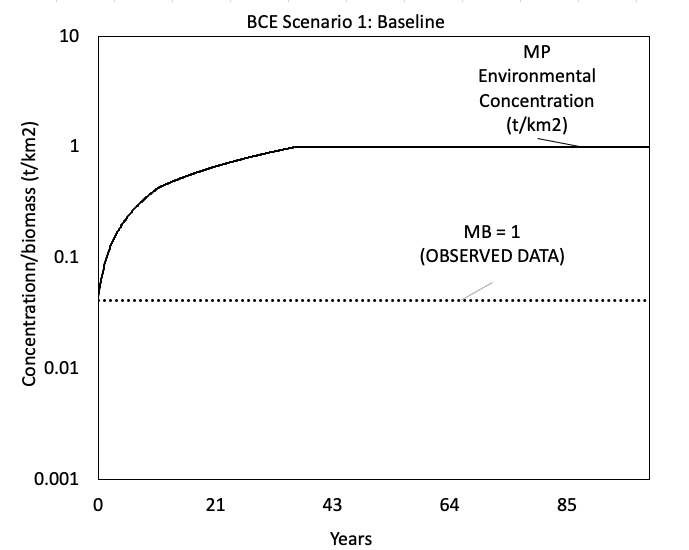 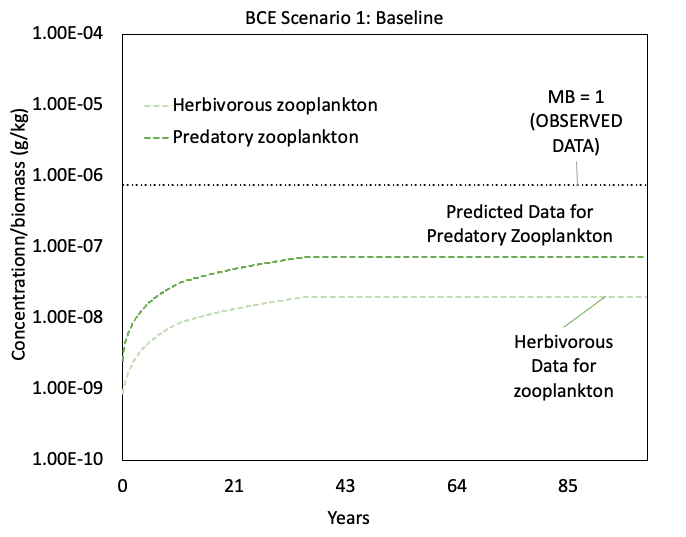 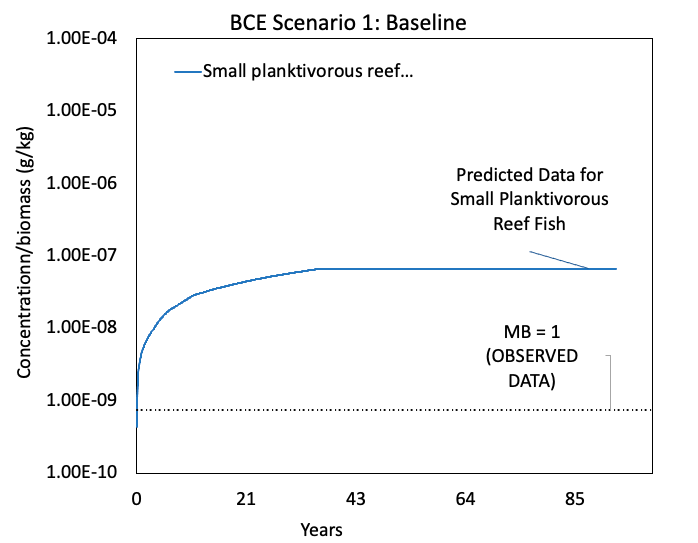 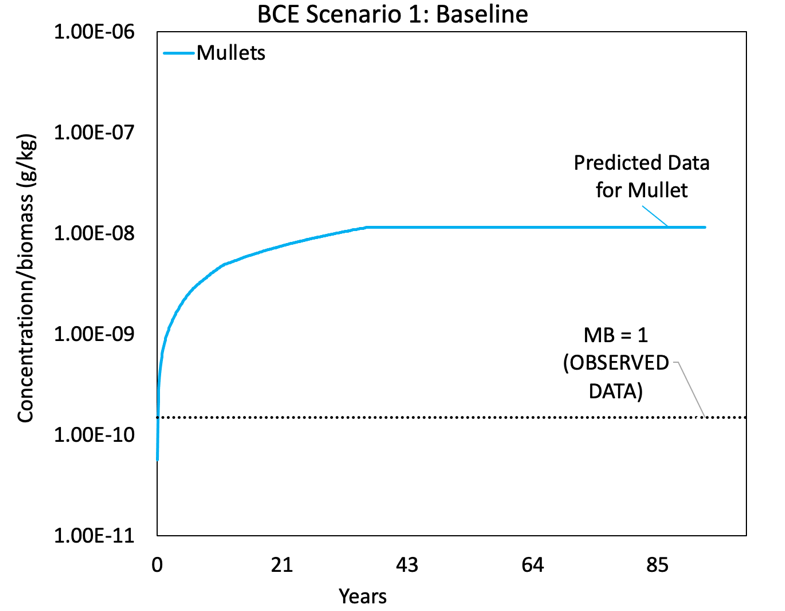 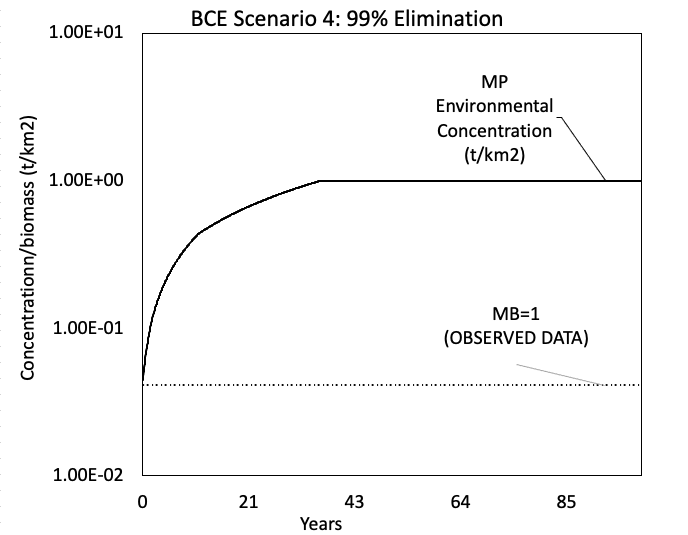 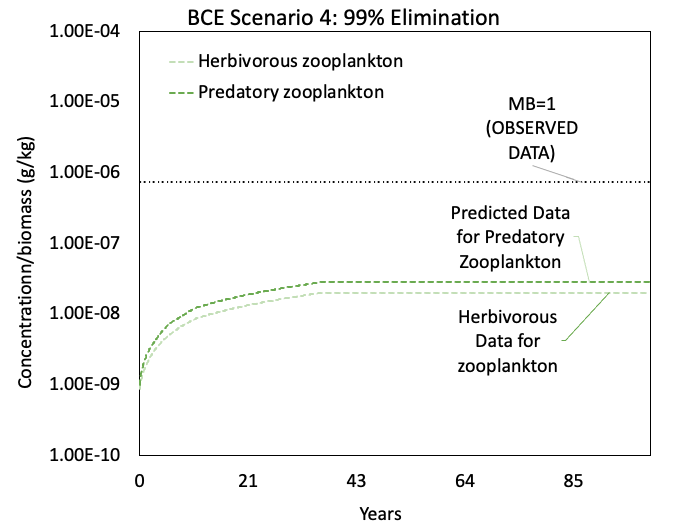 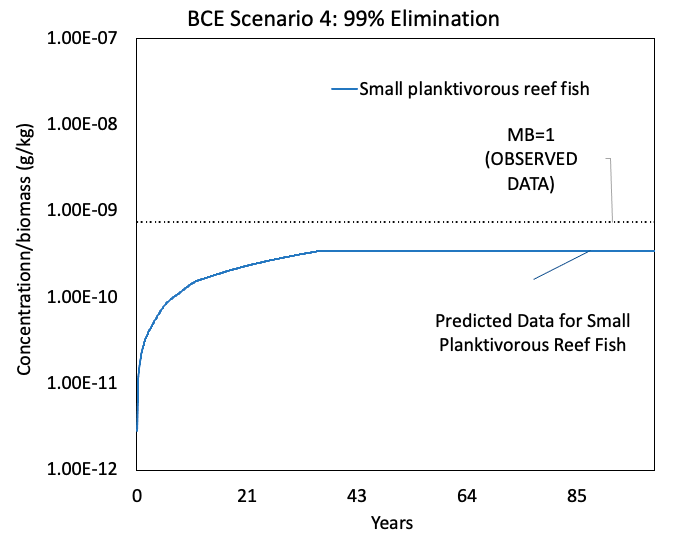 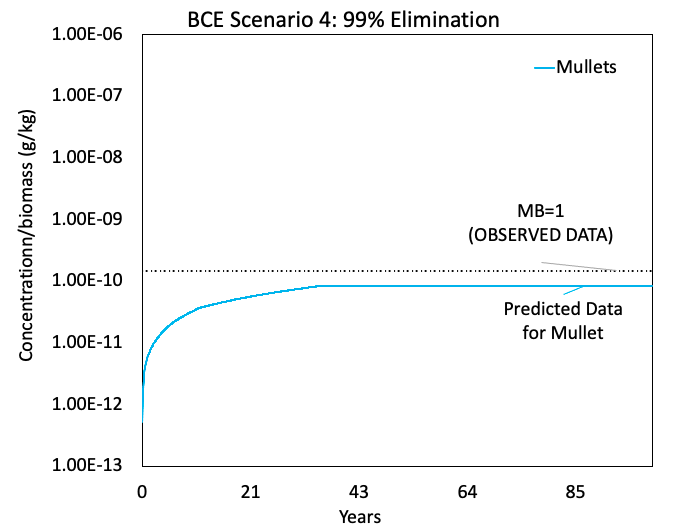 